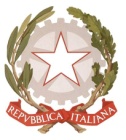 MINISTERO  DELL’ ISTRUZIONE, DELL’UNIVERSITA’ E DELLA RICERCAUFFICIO SCOLASTICO REGIONALE PER IL LAZIOLICEO SCIENTIFICO STATALE“TALETE”			                                                     Roma, 22  ottobre 2019Agli StudentiAi GenitoriAi Docenti alla DSGA Sig.ra Paola Leonial personale ATAAll'Albo CIRCOLARE N. 88Oggetto: Chiarimenti lavori in corso nell’IstitutoIn merito ai lavori in corso nell’istituto, che comportano provvisoriamente l’interruzione del passaggio nel corridoio a piano terra e al primo piano, si precisa che sono effettuati da ditta incaricata dalla Città Metropolitana di Roma Capitale, ente proprietario dell’edificio, a seguito di controlli effettuati in questi giorni dai tecnici preposti.Tali controlli hanno escluso qualsiasi situazione di pericolo e hanno confermato l’agibilità strutturale.Si sono rilevati lievi distacchi di  intonaco del soffitto nel corridoio a piano terra, che hanno reso necessario saggiare l’intonaco dell’intero soffitto; per tale motivo la ditta proseguirà i lavori necessari fino a sabato 26 ottobre.I disagi conseguenti saranno affrontati con opportune misure organizzative.Si confida nella collaborazione di tutti.IL DIRIGENTE SCOLASTICOProf. Alberto Cataneo                                                                                                      (Firma autografa sostituita a mezzo stampa                                                                                                                     ai sensi dell’at. 3 comma 2 del d.lgs. n. 39/1993)